A ZöldEnergia fotópályázat eredményhirdetéseSikeresen lezárult a 2020 februárjában ZöldEnergia címmel meghirdetett fotópályázat, melyre 55 résztvevő több mint 100 pályaműve érkezett be. A pályázat témája az energiatudatosság és a megújuló energiahordozók népszerűsítése volt, és szép számmal érkeztek a témához lazábban kapcsolódó fényképek is. Ezúton is köszönjük a sok szemet gyönyörködtető felvételt.A nevezés és a művek beérkezését követően lehetővé tettük, hogy internetes felületen szavazás útján minden érdeklődő megcsodálja és értékelje a felvételeket. Az így megszületett eredmény alapján közönségdíjas lett: Juhász Manuéla Anna: Feltöltődés a napon c. fényképe.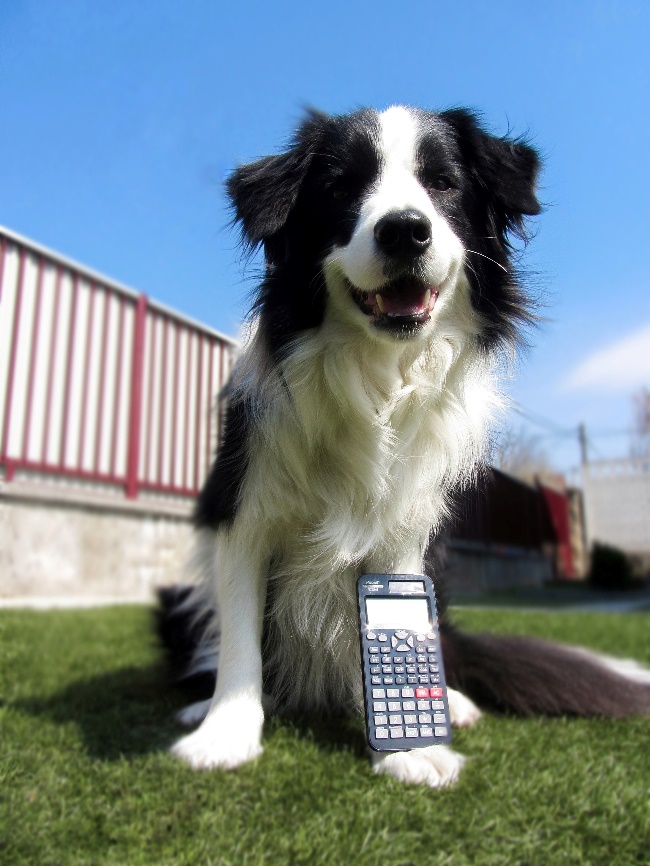 A szakmai zsűrizés feladataira dr. Farkasfalvy Juditot kértük fel, akinek köszönjük a lelkiismeretes munkát.Figyelembe véve a pályázati kiírás feltételeit és a zsűri véleményét, a következő pályaműveket nyilváníthattuk egységesen „nyertesnek”, azaz megosztott első helyezést értek el:Bíró Kata Sarolta: Borvíz ereje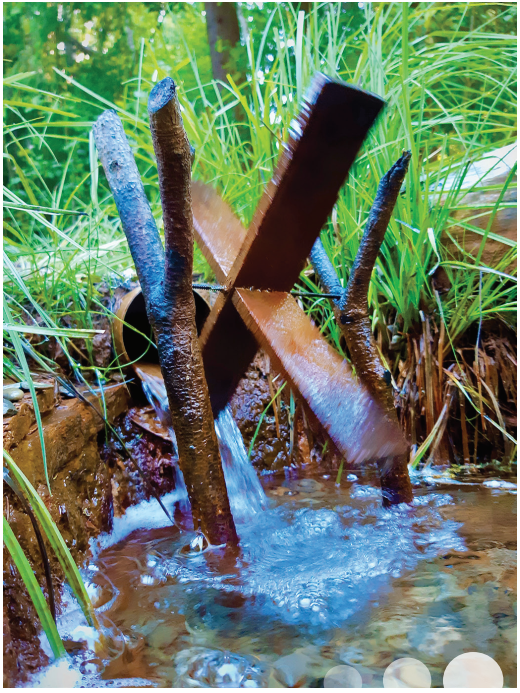  „Kata több képet is beküldött, de ez tartozik a pályázati témájához. A képen látható, hogy kicsiben is megtanulhatjuk, alkalmazhatjuk a környezettudatosságot.”Czifra Ágnes: Fa-energia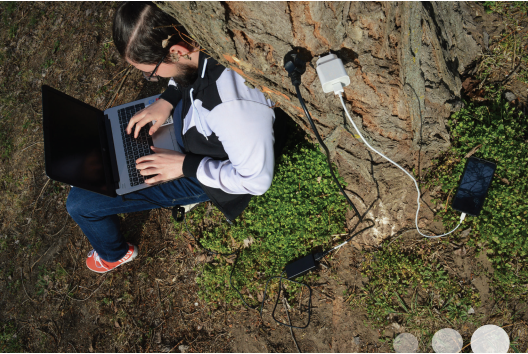  „Egy kép, amely a humort csempészte ebbe a komoly témába is. A szerző jól látta meg ahelyzetet, és a nagyon ötletes címmel valóban a témához kapcsolta ezt a felvételt is. Dicséret érte!”Kanton Szilárd Bonifác: Hordónyi energia / Modern világ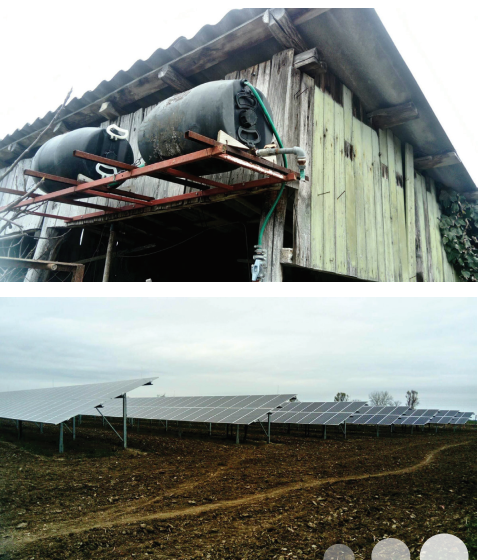  „A mindennapjainkban használható lehetőség a hordónyi energia. A sok napelemes felvétel közül pedig ezt tartottam a leginkább hatásosnak, lényeget kiemelőnek.”Nyakacska Balázs: Sörkollektor képsorozat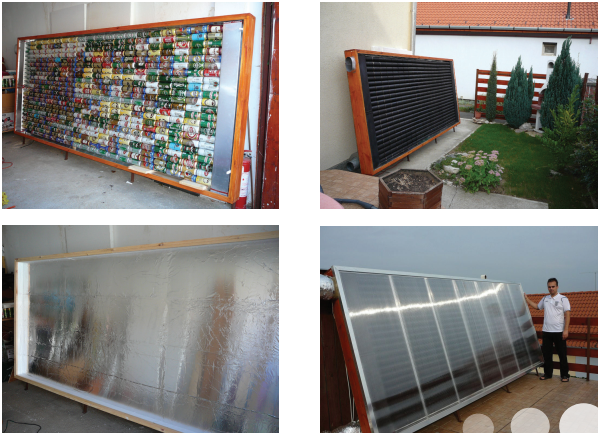  „A képsorozaton egy nagyon egyedi, kreatív kollektor elkészítésének fázisait láthatjuk. A fotódokumentáció igényes, jó minőségű felvételekből áll.”Szívből gratulálunk a díjazottaknak.A képeikből képeslapokat készítettünk, melyeken feltüntetjük a szerzők nevét és a képek címét, illetve a Boldogasszony Iskolanővérek emblémájával ellátott ajándéktárgyakat juttatunk el hozzájuk.A képeslapok az Iskolanővérek fenntartása alatt működő iskolák révén további terjesztés előtt állnak.A fotópályázat „A Boldogasszony Iskolanővérek által üzemeltetett iskolák tanárainak és tanulóinak, valamint érintett hozzátartozóinak kampánya az energiatudatos gondolkodást és életmódot elősegítő szemléletformálás megvalósítására” című, KEHOP-5.4.1-16-2016-00351 számú projekt keretében valósult meg.